Fiskivinnugransking (nýskapan, menning og gransking)Framløgudagur – Fastalávintsmánadag 4. mars 2019á Hotel Føroyum09:00	Kaffi verður at fáa kl. 9. Byrjað verður stundisliga 9:30!	09:30	Høgni Hoydal, landsstýrismaður, bjóðar vælkomin og greiðir frá ætlanunum við Fiskivinnugrunninum.09:40	Eilif Gaard greiðir stutt frá Fiskivinnuroyndum 10:00	Reyðæti (FVR2017) hjá Havstovuni v/Duritu Sørensen10:10	Stinglaksur (FVR2018)  hjá Havstovan v/Lise U. Ofsted10:20	Kortlegging av brislingi á Skálafjørðinum - útbreiðsla og grundleggjandi lívfrøði gjøgnum árið (FVR2018-19) hjá Havstovuni v/ Eydna í Homrum10:30	Royking (FVR2018) hjá Varðanum v/Tórheðini J. Jensen og Eyð J. Smedemark10:40	Menning og virðisvøkstur av frystum makrelúrdráttum til Europa og Fjareystur (FVR2018) hjá Varðanum Pelagic v/ Jens Sigurð Simonsen)10:50	Fatigue Among Faroese Fishermen (PhD), DfAA v/Annbjørg á Høvdanum11.00	Selective fishing við línu (FVR2019) v/ Sjúrður L. Ejdesgaard, men greiðir eisini stutt frá verkætlanini Makrelfiskiskapur við dorg (FVR201811.10 	Tema/Íblástrarfyrilestur (byrjar stundisliga):Mesopelagisk fiskasløg – ein heilt nýggj vinna, kann taka seg upp!?Við íblástri frá m.a. Innovation Norge og  Havforskningsinstuttinum hava vit fingið Leif Grimsmo, Senior Project Manager, Seafood Technology, SINTEF Ocean í Tróndheimi at røða um hendan framtíðar møguleika hjá fiskivinnuni.Talan er um mesopelagiskar-/djúphavsstovnar (200-1000m), sum møguliga kunnu fiskast (reiðskapurin vantar) í nøgdum sum eru samanberiligar við samlaðu veiðuna í heiminum í dag.Dømi um mesopelagisk fiskasløg eru krill (Suðurhavið), reyðæti, prikkafiskur og lakssild.12.00  	Ábit  - ”Norðurlendski køkurin” (“NNM III”)13.00 	Verkætlanina “Alt í land 2 (annað stig)” (FVR2019) hjá Akraberg FD10 v/Svenning Hansen/ Annfinn Olsen. Teir greiða eisini frá verkætlanini um súrløg umborð á Akrabergi “Alt í land 1 (fyrra stig)”, og hvussu tað hevur gingist við hesi verkætlanini.13.15	Verkætlanin “Meina rávøra í land úr Barentshavinum (FVR2018)” hjá JFK – endaligt úrslit av framhaldandi verkætlanini í 2018 v/Durita í Grótinum, góðskuleiðari, p/f JFK (fyrra verkætlanin “Alt í land” var gjørd í 2017)13:25	Kanning av sensorisku góðskuni á ísfiski (FVR2019) hjá iNOVA v/Janus Vang13:35	Nýggir marknaðir - Norðurafrika og Arabiska Hálvoyggin, útvaldir marknaðir  (FVR 2016) v/Johan Jacobsen – hvat kom burturúr (verkætlanin nógv seinkað).13.45	Marknaðarkanningar (FVR2018-19) hjá Faroe Marine Products (FMP)/Høvdavirkinum v/Eirik á Húsamørk og Magnus Paula Magnussen13.55	Sildasølan (FVR2018-19) hjá Baldursbrá v/Johan Mortensen og Tavuni v/Ingvald Joensen14.05	Stuttur kaffisteðgur (15 min.)14.20	Virðisøking, hágóðsku fiskavørur (FVR2017-19) hjá Fofish v/Leif Høj14.20	Góðskueftirlit(FVR2019-20) hjá Visulect v/Páll Fargraberg)14:30	Seafood from the Faroe Islands - ein almennur/privatur fiskivinnuportalur (FVR2018). UVMR v/Páll Nolsøe (nærum liðug14.40	Frystiturking av føroyskum sjógæti (FVR2018) hjá Niclas Allan Danielsen og Arnhold Davidsen (vísa prøvar fram eisini)14:50   	Kjak um svartkjaft – betri góðsku til lands! v/Tórheðin J. Jensen: Nøkur hugskot til at fáa betri góðsku av svartkjafti til lands (styttri veiðitíð, smærri skip, flutningsskip, arbeiða hálvfabrikata umborð v.m.) – kjakupplegg – kanska kjak í 10-15 min. aftaná.15.05/15:15	Liðugt /KaffiKaffi, the og smákøkur allan dagin. Skorin frukt verður eisini til tann eina steðgin.Aftur í ár endar dagurin ikki við framløgur um ymiskar stuðulsmøguleikar. Í staðin er skipað fyri básum, sum luttakararnir kunnu vitja, tá steðgir eru, ella tá høvi býðst. Væntandi greiða ymisku básarnir frá stuðulsmøguleikum frá: Granskingarráðnum (Norforsk, Horizon2020), Vinnuframa, Nordisk Innovation, Framtak og møguliga øðrum eisini.Til fyrilestrarhaldararnar: Ynskiligt er, at FVR-verkætlanirnar taka hesi punkt við í framløgunum (annars rættuliga frítt, men tíðin er knøpp og má haldast):Verkætlanin.TíðarætlanFíggjarætlan og fígging av verkætlanini (minst til at takka teimum, sum stuðla!)Hvørji úrslit var ætlanin at koma fram til?Hvat fekst burturúr, ella hvørji úrslit eru nádd?Hvussu kunnu vit í Føroyum, íroknað vinnan, gera nýtslu av úrslitunum?(viðfest eru ymisk logo, sum tit kunnu brúka á PP-framløgunum)Hugsið eisini um endamálið við FVR (hygg inn á www.fvg.fo) 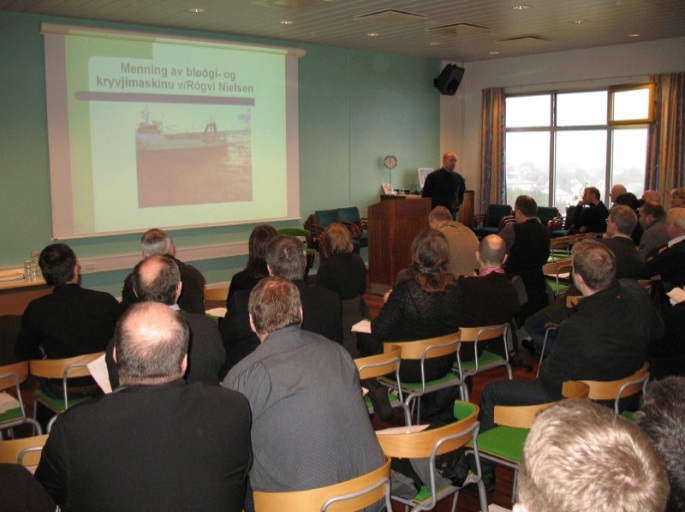 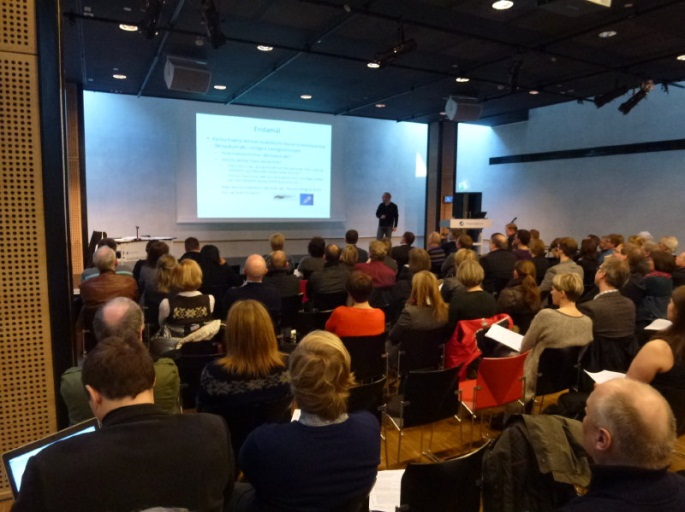 Frá fyrsta Framløgudegnum Fastalávintsmánadag 23. februar 2009 og fundinum 11. feb. 2013  Framløgudagur er á hvørjum ári Fastalávintsmánadagur. Í ár (2019) er 11. ferð at dagurin verður hildin.Eins og árini frammanundan verður borðreitt við – Ábiti/sjálvtøkuborði (í ár Hotel Føroyar Køkurin og Borðkrókurin):Fyribilsskrá (pr. 18/2-19):Roykt laksasalat, smáepli og urtradippGratinerað øða og smágrøntRámarineraður kalvi, citrusolja og urtirStoktur steinbítur, snerkt bacon, paprika og sishumixDampaður toskur, ertrapurée og skósyraBakað reyðsprøka í nøtusmøri og salatMøguliga afturat: Stinglaksur, langasporl, sjómýs og minni hávasløg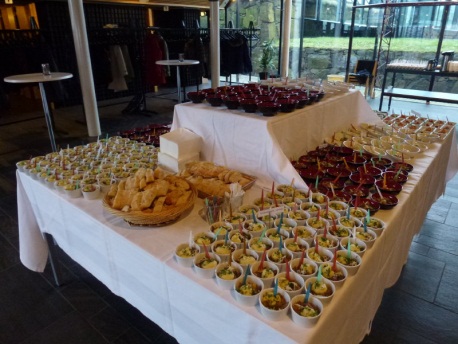 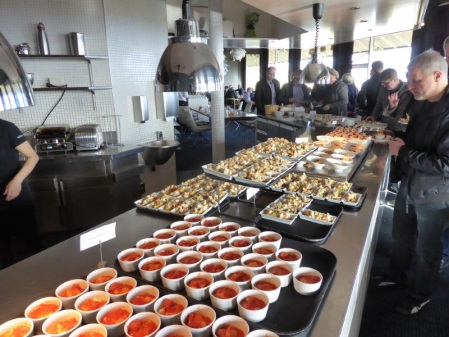 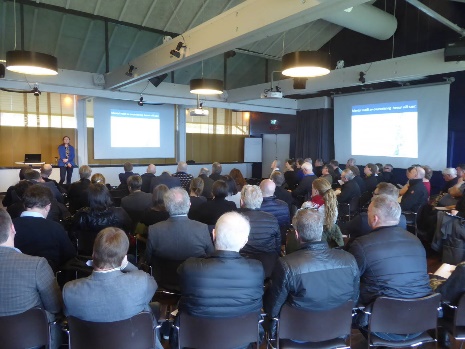 Frá 2013(NLH)    	           HF2015		                       HF2017Møguliga:	Menning av maskinu til uggabeinsskering (FVR2019) og Hotwings(FVR2019) báðat hjá Fiskavirkinum í gøtu v/Jacoba Langgaard og Jákup Poulsen og 